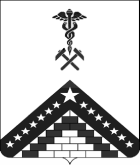 МУНИЦИПАЛЬНОЕ БЮДЖЕТНОЕ ОБЩЕОБРАЗОВАТЕЛЬНОЕ УЧРЕЖДЕНИЕ СРЕДНЯЯ ОБЩЕОБРАЗОВАТЕЛЬНАЯ ШКОЛА № 23 ХУТ. ТЫСЯЧНОГО  МУНИЦИПАЛЬНОГО ОБРАЗОВАНИЯ ГУЛЬКЕВИЧСКИЙ РАЙОНПРИКАЗ                     от  27.04.2017  	                                                           № 66-о хут. ТысячныйОб участии в краевой  патриотической акции «Маяки Победы» На основании приказа управления образования администрации муниципального образования Гулькевичский район от 27.04.2017  № 251 «Об участии  в краевой  патриотической  акции «Маяки Победы» в общеобразовательных организациях муниципального образования Гулькевичский район»»  п р и к а з ы в а ю:1.Заместителю директора по воспитательной работе  Ольге Васильевне Рубченко:1) обеспечить проведение в период с 1 мая 2017 года по 13  мая 2017 года краевой патриотической  акции  «Маяки Победы» согласно Положения о проведении  муниципального этапа краевой Акции. 2) разместить  информацию о проведении краевой Акции на сайте школы.3) предоставить не позднее 13 мая 2017 года  в МКУ «РИМЦ» по электронной почте подготовленные согласно Положению  отчетные материалы по краевой Акции.2. Контроль за  выполнением настоящего приказа возложить на заместителя директора по воспитательной работе О.В. Рубченко.          3. Приказ вступает в силу со дня его подписания.И.о. директора  муниципального бюджетногообщеобразовательного учреждения среднейобщеобразовательной школы № 23 хут. Тысячногомуниципального образования Гулькевичский район                        О.В. Рубченко____________________________________________________________________Проект подготовлен и внесён:Заместителем директора по воспитательной работе                         О.В. РубченкоЛИСТ ОЗНАКОМЛЕНИЯс приказом муниципального бюджетного общеобразовательного учреждения средней общеобразовательной школы № 23 хут Тысячного муниципального образования Гулькевичский район от  27.04.2017   № 66-о«Об участии в краевой  патриотической акции «Маяки Победы»» № п/пФ.И.О. работникаДолжность работникаПодпись ознакомленияДатаознакомления1Рубченко О.В.Заместитель  директора по воспитательной работе 